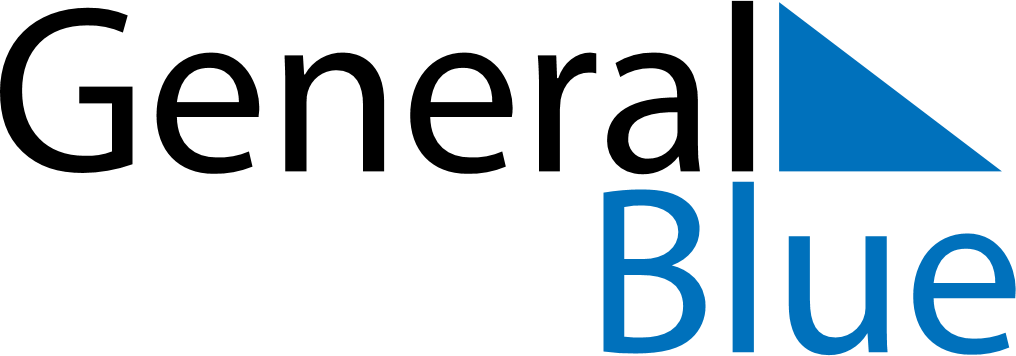 January 2024January 2024January 2024January 2024January 2024January 2024Upplands Vaesby, Stockholm, SwedenUpplands Vaesby, Stockholm, SwedenUpplands Vaesby, Stockholm, SwedenUpplands Vaesby, Stockholm, SwedenUpplands Vaesby, Stockholm, SwedenUpplands Vaesby, Stockholm, SwedenSunday Monday Tuesday Wednesday Thursday Friday Saturday 1 2 3 4 5 6 Sunrise: 8:46 AM Sunset: 2:56 PM Daylight: 6 hours and 9 minutes. Sunrise: 8:46 AM Sunset: 2:57 PM Daylight: 6 hours and 11 minutes. Sunrise: 8:45 AM Sunset: 2:59 PM Daylight: 6 hours and 13 minutes. Sunrise: 8:45 AM Sunset: 3:00 PM Daylight: 6 hours and 15 minutes. Sunrise: 8:44 AM Sunset: 3:02 PM Daylight: 6 hours and 17 minutes. Sunrise: 8:43 AM Sunset: 3:03 PM Daylight: 6 hours and 20 minutes. 7 8 9 10 11 12 13 Sunrise: 8:42 AM Sunset: 3:05 PM Daylight: 6 hours and 22 minutes. Sunrise: 8:41 AM Sunset: 3:07 PM Daylight: 6 hours and 25 minutes. Sunrise: 8:40 AM Sunset: 3:09 PM Daylight: 6 hours and 28 minutes. Sunrise: 8:39 AM Sunset: 3:10 PM Daylight: 6 hours and 31 minutes. Sunrise: 8:38 AM Sunset: 3:12 PM Daylight: 6 hours and 34 minutes. Sunrise: 8:37 AM Sunset: 3:14 PM Daylight: 6 hours and 37 minutes. Sunrise: 8:36 AM Sunset: 3:16 PM Daylight: 6 hours and 40 minutes. 14 15 16 17 18 19 20 Sunrise: 8:35 AM Sunset: 3:19 PM Daylight: 6 hours and 44 minutes. Sunrise: 8:33 AM Sunset: 3:21 PM Daylight: 6 hours and 47 minutes. Sunrise: 8:32 AM Sunset: 3:23 PM Daylight: 6 hours and 51 minutes. Sunrise: 8:30 AM Sunset: 3:25 PM Daylight: 6 hours and 54 minutes. Sunrise: 8:29 AM Sunset: 3:27 PM Daylight: 6 hours and 58 minutes. Sunrise: 8:27 AM Sunset: 3:30 PM Daylight: 7 hours and 2 minutes. Sunrise: 8:25 AM Sunset: 3:32 PM Daylight: 7 hours and 6 minutes. 21 22 23 24 25 26 27 Sunrise: 8:23 AM Sunset: 3:34 PM Daylight: 7 hours and 10 minutes. Sunrise: 8:22 AM Sunset: 3:37 PM Daylight: 7 hours and 14 minutes. Sunrise: 8:20 AM Sunset: 3:39 PM Daylight: 7 hours and 19 minutes. Sunrise: 8:18 AM Sunset: 3:41 PM Daylight: 7 hours and 23 minutes. Sunrise: 8:16 AM Sunset: 3:44 PM Daylight: 7 hours and 27 minutes. Sunrise: 8:14 AM Sunset: 3:46 PM Daylight: 7 hours and 32 minutes. Sunrise: 8:12 AM Sunset: 3:49 PM Daylight: 7 hours and 36 minutes. 28 29 30 31 Sunrise: 8:10 AM Sunset: 3:51 PM Daylight: 7 hours and 41 minutes. Sunrise: 8:08 AM Sunset: 3:54 PM Daylight: 7 hours and 46 minutes. Sunrise: 8:06 AM Sunset: 3:56 PM Daylight: 7 hours and 50 minutes. Sunrise: 8:03 AM Sunset: 3:59 PM Daylight: 7 hours and 55 minutes. 